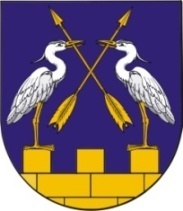                  МО АДМИНИСТРАЦИЙЖЕ                                              АДМИНИСТРАЦИЯ МО           «КОКШАЙСК СЕЛА АДМИНИСТРАЦИЙ»      «КОКШАЙСКОЕ СЕЛЬСКОЕ ПОСЕЛЕНИЕ»          ПУНЧАЛЖЕ						ПОСТАНОВЛЕНИЕ		№ 191                                                                                 от 30 июня 2016 годаОб утверждении перечня муниципального имущества, находящегося в собственности муниципального образования «Кокшайское сельское поселение», предназначенного для передачи во владение и (или) в пользование субъектам малого и среднего предпринимательства и организациям, образующим инфраструктуру поддержки субъектов малого и среднего предпринимательства 	В соответствии с Федеральным законом от 06.10.2003 № 131-ФЗ «Об общих принципах организации местного самоуправления в Российской Федерации», Уставом  муниципального образования «Кокшайское сельское поселение» администрация муниципального образования «Кокшайское сельское поселение»ПОСТАНОВЛЯЕТ:1. Утвердить перечень имущества, находящегося в собственности муниципального образования, предназначенного для передачи во владение и (или) в пользование субъектами малого и среднего предпринимательства и организациям, образующим инфраструктуру поддержки субъектов малого и среднего предпринимательства. 2. Контроль за исполнением настоящего постановления возложить на специалиста  1 категории администрации муниципального образования «Кокшайское сельское поселение» Т.В.Исаеву. 3.  Настоящее постановление вступает в силу после его обнародования. И.о. главы администрации МО«Кокшайское сельское поселение»                                                                       Л.Н.ИвановаТел(83645)6-82-21, факс 6-82-19. e-mail: kokshask.adm@yandex.ru,     ИНН/КПП 1203005905/120301001